SCHOOL BOARD MEETING AGENDA - ANNUAL PUBLIC MEETING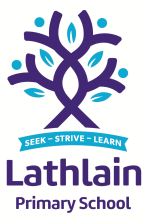 Wednesday 9 December 2020 at 5.30pmIMPORTANT – The primary purpose of the public meeting is to increase awareness of the function and operation of the School Board, and unlike regular meetings will be limited to 45-60 minutes. The School Board will present the annual report on what we have been doing and achieved during the year. There will be an opportunity for questions at the end of the meeting. Questions should be focussed on the functions and activities of the School Board, and NOT operational school matters e.g. roles and responsibilities, activities and time commitment to be involved, etc.ITEMDETAILS DOCUMENTSPURPOSELED BYRECOMMENDATIONS1WelcomeIncludes meeting open, introductions, apologies and noting of minutes of last meeting, etc.WelcomeApologiesConflicts of InterestCorrespondence in and outOverview of the Council, the Purpose of the open meeting, and expectations for conduct during the meeting:Meeting Minutes – 16th November 2020For approval (minutes)ChairMinutes of the meeting on 16th November 2020 are endorsed.2Protective Behaviours (PBs) Program UpdatePresentation providing an update on Protective BehavioursPresentationFor notingPrincipal3Annual School Board ReportPresent the Annual School Board Report summarising achievements and focus2020 Annual School Board ReportFor notingChair4School Board Elections 2021Confirming School Board elections, nominations process in Term 1, and available positions.For discussion and ratificationChair5General BusinessDiscuss any other business arisingFor discussionChairCloseNEXT MEETING:  8th February 2021Review Code of Conduct and Terms of ReferenceReview Board structure and position of ChairIPS transition and business planningBoard strategic focus areas for 2021Call for nominations